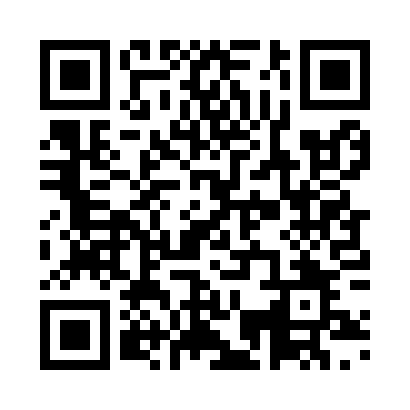 Prayer times for Janakpurdham, NepalWed 1 May 2024 - Fri 31 May 2024High Latitude Method: NonePrayer Calculation Method: Muslim World LeagueAsar Calculation Method: ShafiPrayer times provided by https://www.salahtimes.comDateDayFajrSunriseDhuhrAsrMaghribIsha1Wed4:005:2311:583:306:347:522Thu3:595:2211:583:296:357:533Fri3:585:2211:583:296:357:544Sat3:575:2111:583:296:367:555Sun3:565:2011:583:296:367:556Mon3:555:1911:583:296:377:567Tue3:545:1911:583:296:377:578Wed3:535:1811:583:286:387:589Thu3:525:1711:583:286:387:5810Fri3:525:1711:583:286:397:5911Sat3:515:1611:583:286:408:0012Sun3:505:1611:583:286:408:0113Mon3:495:1511:583:286:418:0114Tue3:485:1411:583:286:418:0215Wed3:475:1411:583:286:428:0316Thu3:475:1311:583:276:428:0417Fri3:465:1311:583:276:438:0518Sat3:455:1211:583:276:438:0519Sun3:455:1211:583:276:448:0620Mon3:445:1211:583:276:448:0721Tue3:435:1111:583:276:458:0722Wed3:435:1111:583:276:468:0823Thu3:425:1011:583:276:468:0924Fri3:425:1011:583:276:478:1025Sat3:415:1011:583:276:478:1026Sun3:415:0911:583:276:488:1127Mon3:405:0911:593:276:488:1228Tue3:405:0911:593:276:498:1229Wed3:395:0911:593:276:498:1330Thu3:395:0811:593:276:508:1431Fri3:385:0811:593:276:508:14